[Odměna][000 Kč]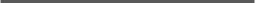 [Položka][Místo]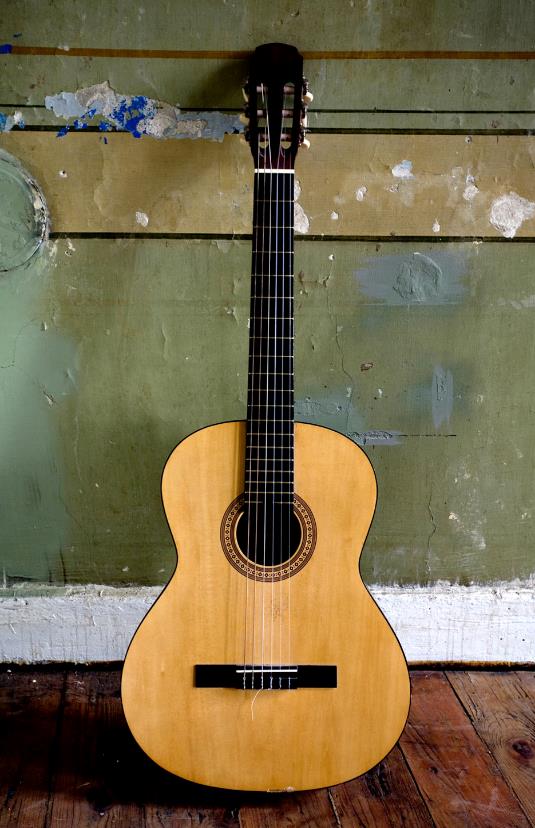 [Můžete hned začít][Pokud chcete něco napsat, stačí vybrat řádek textu a nahradit ho tak, že do něj začnete psát.][Dokonalý vzhled za všech okolností][Pokud chcete fotku nahradit svojí vlastní, stačí ji odstranit. Pak na kartě Vložení vyberte Obrázek.][Potřebujete nadpis? Na kartě Domů v galerii Styly jednoduše klepněte na požadovaný styl nadpisu. Nejlepších výsledků při výběru textu ke kopírování nebo úpravě dosáhnete, když nezahrnete mezeru napravo od vybraných znaků.]